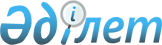 "2013-2015 жылдарға арналған аудан бюджеті туралы" Жалағаш аудандық мәслихатының 2012 жылғы 20 желтоқсандағы N 14-2 шешіміне өзгерістер мен толықтырулар енгізу туралы
					
			Күшін жойған
			
			
		
					Қызылорда облысы Жалағаш аудандық мәслихатының 2013 жылғы 5 желтоқсандағы N 26-2 шешімі. Қызылорда облысының Әділет департаментінде 2013 жылғы 10 желтоқсанда N 4556 тіркелді. Қолданылу мерзімінің аяқталуына байланысты күші жойылды - (Қызылорда облысы Жалағаш аудандық мәслихатының 2014 жылғы 19 наурыздағы N 705 хатымен)      Ескерту. Қолданылу мерзімінің аяқталуына байланысты күші жойылды - (Қызылорда облысы Жалағаш аудандық мәслихатының 19.03.2014 N 705 хатымен).

      Қазақстан Республикасының 2008 жылғы 4 желтоқсандағы Бюджет кодексінің 109-бабына, "Қазақстан Республикасындағы жергілікті мемлекеттік басқару және өзін-өзі басқару туралы" Қазақстан Республикасының 2001 жылғы 23 қаңтардағы Заңының 6-бабы 1-тармағының 1) тармақшасына және "2013-2015 жылдарға арналған облыстық бюджет туралы" Қызылорда облыстық мәслихатының 2012 жылғы 6 желтоқсандағы N 61 шешіміне өзгерістер мен толықтырулар енгізу туралы" Қызылорда облыстық мәслихатының 2013 жылғы 30 қарашадағы N 158 шешіміне сәйкес Жалағаш аудандық мәслихаты ШЕШІМ ҚАБЫЛДАДЫ:



      1. "2013-2015 жылдарға арналған аудан бюджеті туралы" Жалағаш аудандық мәслихатының 2012 жылғы 20 желтоқсандағы N 14-2 шешіміне (нормативтік құқықтық актілерді мемлекеттік тіркеу Тізілімінде N 4382 болып тіркелген, "Жалағаш жаршысы" газетінің 2013 жылғы 16 қаңтардағы N 4, 2013 жылғы 19 қаңтардағы N 5, 2013 жылғы 23 қаңтардағы N 6, 2013 жылғы 26 қаңтардағы N 7, 2013 жылғы 30 қаңтардағы N 8 сандарында жарияланған) мынадай өзгерістер мен толықтырулар енгізілсін:



      1-тармақ жаңа редакцияда жазылсын:

      "1. 2013-2015 жылдарға арналған аудан бюджеті тиісінше 1, 2 және 3-қосымшаларға сәйкес, оның ішінде 2013 жылға мынадай көлемде бекітілсін:

      1) кірістер – 5 625 309 мың теңге, оның ішінде:

      салықтық түсімдер – 1 202 773 мың теңге;

      салықтық емес түсімдер – 8 039 мың теңге;

      негізгі капиталды сатудан түсетін түсімдер – 3 377 мың теңге;

      трансферттер түсімі – 4 411 120 мың теңге;

      2) шығындар – 5 669 436 мың теңге;

      3) таза бюджеттік кредиттеу - 132 444 мың теңге;

      бюджеттік кредиттер - 146 285 мың теңге;

      бюджеттік кредиттерді өтеу - 13 841 мың теңге;

      4) қаржы активтерімен операциялар бойынша сальдо - 0;

      қаржы активтерін сатып алу - 0;

      мемлекеттің қаржы активтерін сатудан түсетін түсімдер - 0;

      5) бюджет тапшылығы (профициті) – -130 052 мың теңге;

      6) бюджет тапшылығын қаржыландыру (профицитін пайдалану) - 130 052 мың теңге;

      қарыздар түсімі - 146 285 мың теңге;

      қарыздарды өтеу - 16 233 мың теңге;

      бюджет қаражатының пайдаланылатын қалдықтары - 46 519 мың теңге.";



      мынадай мазмұндағы 7-7-тармақпен толықтырылсын:

      "7-7. 2013 жылға арналған аудан бюджетіне облыстық бюджеттің қаражаты есебінен қаралған төмендегі ағымдағы нысаналы трансферттен қысқартылғаны ескерілсін:

      "Өңірге қажет мамандықтар бойынша әлеуметтік тұрғыдан халықтың осал тобы қатарынан білім алушы студенттерге әлеуметтік көмек көрсету" деген бюджеттік бағдарламадан 285 мың теңге.";



      мынадай мазмұндағы 8-4-тармақпен толықтырылсын:

      "8-4. 2013 жылға арналған аудан бюджетіне республикалық бюджеттің қаражаты есебінен қаралған төмендегі ағымдағы нысаналы трансферттерден қысқартылғаны ескерілсін:

      "Арнаулы әлеуметтік қызметтерді көрсету" деген бюджеттік бадарламадан 16 мың теңге;

      "Қазақстан Республикасының білім беруді дамытудың 2011-2020 жылдарға арналған мемлекеттік бағдарламасын іске асыру" деген бюджеттік бағдарламадан 41 950 мың теңге;

      "Қорғаншыларға (қамқоршыларға) жетім баланы (жетім балаларды) және ата-анасының қамқорлығынсыз қалған баланы (балаларды) асырап-бағу үшін ай сайын ақша қаражатын төлеу" деген бюджеттік бағдарламадан 3 428 мың теңге;

      "Мектеп мұғалімдеріне және мектепке дейінгі білім беру ұйымдарының тәрбиешілеріне біліктілік санаты үшін қосымша ақы мөлшерін ұлғайту" деген бюджеттік бағдарламадан 9 179 мың теңге;

      "Үш деңгейлі жүйе бойынша біліктілікті арттырудан өткен мұғалімдерге төленетін еңбекақыны арттыру" деген бюджеттік бағдарламадан 932 мың теңге;

      "Өңірлерді дамыту" бағдарламасы шеңберінде өңірлердің экономикалық дамуына жәрдемдесу жөніндегі шараларды іске асыру" деген бюджеттік бағдарламадан 1 999 мың теңге.";



      мынадай мазмұндағы 1-11-тармақпен толықтырылсын:

      "1-11. 2013 жылға арналған аудан бюджетінің кірістерінің жылдық болжамы бойынша:

      1) "Көлiк құралдарына салынатын салық" ішкі сыныбының жылдық жоспары 1 225 мың теңгеге көбейтілсін;

      2) келесі салық түсімдерінің жылдық жоспарлары азайтылсын:

      "Жер салығы" ішкі сыныбы 182 мың теңгеге;

      "Кәсiпкерлiк және кәсіби қызметті жүргізгені үшін алынатын алымдар" ішкі сыныбы 285 мың теңгеге,

      "Мемлекеттiк баж" ішкі сыныбы 758 мың теңгеге.".



      көрсетілген шешімнің 1, 7, 9-қосымшалары осы шешімнің 1, 2,  3-қосымшаларына сәйкес жаңа редакцияда жазылсын.



      2. Осы шешім оның алғаш ресми жарияланған күннен бастап қолданысқа енгізіледі және 2013 жылғы 1 қаңтардан бастап пайда болған қатынастарға таралады.      Жалағаш аудандық мәслихатының

      ХХVI сессиясының төрағасы,

      аудандық мәслихат хатшысы                       К. СҮЛЕЙМЕНОВ      2013 жылғы "5" желтоқсандағы N 26-2

      Жалағаш аудандық мәслихатының шешіміне

      1-қосымша      2012 жылғы "20" желтоқсандағы N 14-2

      Жалағаш аудандық мәслихатының шешіміне

      1-қосымша        

2013 жылға арналған аудан бюджеті      2013 жылғы "5" желтоқсандағы N 26-2

      Жалағаш аудандық мәслихатының шешіміне

       2-қосымша      2012 жылғы "20" желтоқсандағы N 14-2

      Жалағаш аудандық мәслихатының шешіміне

      7-қосымша        

2013 жылға арналған аудан бюджетіне облыстық бюджеттің қаражаты есебінен ағымдағы нысаналы трансферттер      2013 жылғы "5" желтоқсандағы N 26-2

      Жалағаш аудандық мәслихатының шешіміне

      3-қосымша      2012 жылғы "20" желтоқсандағы N 14-2

      Жалағаш аудандық мәслихатының шешіміне

      9-қосымша        

2013 жылға арналған аудан бюджетіне республикалық бюджеттің қаражаты есебінен ағымдағы нысаналы трансферттер
					© 2012. Қазақстан Республикасы Әділет министрлігінің «Қазақстан Республикасының Заңнама және құқықтық ақпарат институты» ШЖҚ РМК
				Санаты Санаты Санаты Санаты Сомасы, мың теңге
Сыныбы Сыныбы Сыныбы Ішкі сыныбыІшкі сыныбыАтауы
Кірістер 56253091
Салықтық түсiмдер120277301Табыс салығы1618402Жеке табыс салығы16184003Әлеуметтiк салық1165001Әлеуметтiк салық11650004Меншiкке салынатын салықтар9098941Мүлiкке салынатын салықтар8915083Жер салығы29204Көлiк құралдарына салынатын салық138985Бiрыңғай жер салығы175005Тауарларға, жұмыстарға және қызметтерге салынатын iшкi салықтар125072Акциздер19283Табиғи және басқа да ресурстарды пайдаланғаны үшін түсетiн түсiмдер49444Кәсiпкерлiк және кәсіби қызметті жүргізгені үшін алынатын алымдар 563507Басқа да салықтар401Басқа да салықтар4008Заңдық мәнді іс-әрекеттерді жасағаны және (немесе) оған уәкілеттігі бар мемлекеттік органдар немесе лауазымды адамдар құжаттар бергені үшін алынатын міндетті төлемдер19921Мемлекеттiк баж19922
Салықтық емес түсiмдер803901Мемлекеттік меншіктен түсетін кірістер915Мемлекет меншігіндегі мүлікті жалға беруден түсетін кірістер707Мемлекеттік бюджеттен берілген кредиттер бойынша сыйақылар2106Басқа да салықтық емес түсімдер79481Басқа да салықтық емес түсімдер79483
Негізгі капиталды сатудан түсетін түсімдер337703Жерді және материалдық емес активтерді сату33771Жерді сату33774
Трансферттердің түсімдері441112002Мемлекеттік басқарудың жоғарғы тұрған органдарынан түсетін трансферттер44111202Облыстық бюджеттен түсетін трансферттер4411120Функционалдық топФункционалдық топФункционалдық топФункционалдық топСомасы, мың теңге
Бюджеттік бағдарламалардың әкімшісіБюджеттік бағдарламалардың әкімшісіБюджеттік бағдарламалардың әкімшісіБағдарлама Бағдарлама Атауы
Шығыстар566943601Жалпы сипаттағы мемлекеттiк қызметтер 346832112Аудан (облыстық маңызы бар қала) мәслихатының аппараты001Аудан (облыстық маңызы бар қала) мәслихатының қызметін қамтамасыз ету жөніндегі қызметтер17597003Мемлекеттік органның күрделі шығыстары5198122Аудан (облыстық маңызы бар қала) әкiмінің аппараты001Аудан (облыстық маңызы бар қала) әкiмінің қызметін қамтамасыз ету жөніндегі қызметтер68465003Мемлекеттік органның күрделі шығыстары9293123Қаладағы аудан, аудандық маңызы бар қала, кент, ауыл, ауылдық округ әкiмінің аппараты001Қаладағы аудан, аудандық маңызы бар қаланың, кент, ауыл, ауылдық округ әкiмінің қызметін қамтамасыз ету жөніндегі қызметтер 196186022Мемлекеттік органның күрделі шығыстары13004452Ауданның (облыстық маңызы бар қаланың) қаржы бөлімі001Ауданның (облыстық маңызы бар қаланың) бюджетін орындау және ауданның (облыстық маңызы бар қаланың) коммуналдық меншігін басқару саласындағы мемлекеттік саясатты іске асыру жөніндегі қызметтер 16089002Ақпараттық жүйелер құру539003Салық салу мақсатында мүлікті бағалауды жүргізу1070 010Жекешелендіру, коммуналдық меншікті басқару, жекешелендіруден кейінгі қызмет және осыған байланысты дауларды реттеу173011Коммуналдық меншікке түскен мүлікті есепке алу, сақтау, бағалау және сату195018Мемлекеттік органның күрделі шығыстары420453Ауданның (облыстық маңызы бар қаланың) экономика және бюджеттік жоспарлау бөлімі001Экономикалық саясатты, мемлекеттік жоспарлау жүйесін қалыптастыру және дамыту және ауданды (облыстық маңызы бар қаланы) басқару саласындағы мемлекеттік саясатты іске асыру жөніндегі қызметтер 17887004Мемлекеттік органның күрделі шығыстары71602Қорғаныс2130122Аудан (облыстық маңызы бар қала) әкімінің аппараты005Жалпыға бірдей әскери міндетті атқару шеңберіндегі іс-шаралар1870122Аудан (облыстық маңызы бар қала) әкімінің аппараты006Аудан (облыстық маңызы бар қала) ауқымындағы төтенше жағдайлардың алдын алу және оларды жою26003Қоғамдық тәртіп, қауіпсіздік, құқықтық, сот, қылмыстық-атқару қызметі1342458Ауданның (облыстық маңызы бар қаланың) тұрғын үй-коммуналдық шаруашылығы, жолаушылар көлігі және автомобиль жолдары бөлімі021Елді мекендерде жол жүрісі қауіпсіздігін қамтамасыз ету134204Бiлiм беру2731525464Ауданның (облыстық маңызы бар қаланың) бiлiм бөлімі 009Мектепке дейінгі тәрбие ұйымдарының қызметін қамтамасыз ету304627040Мектепке дейінгі білім беру ұйымдарында мемлекеттік білім беру тапсырысын іске асыруға148837464Ауданның (облыстық маңызы бар қаланың) білім бөлімі003Жалпы бiлiм беру2147717006Балаларға қосымша бiлiм беру55443464Ауданның (облыстық маңызы бар қаланың) білім бөлімі001Жергілікті деңгейде білім беру саласындағы мемлекеттік саясатты іскеасыру жөніндегі қызметтер19828005Ауданның (облыстық маңызы бар қаланың) мемлекеттік білім беру мекемелер үшін оқулықтар мен оқу-әдістемелік кешендерді сатып алу және жеткізу15667007Аудандық (қалалық) ауқымдағы мектеп олимпиадаларын және мектептен тыс іс-шараларды өткізу400012Мемлекеттік органның күрделі шығыстары4447015Жетім баланы (жетім балаларды) және ата-аналарының қамқорынсыз қалған баланы (балаларды) күтіп-ұстауға асыраушыларына ай сайынғы ақшалай қаражат төлемдері7822020Үйде оқытылатын мүгедек балаларды жабдықпен, бағдарламалық қамтыммен қамтамасыз ету6300067Ведомстволық бағыныстағы мемлекеттік мекемелерінің және ұйымдарының күрделі шығыстары19702467Ауданның (облыстық маңызы бар қаланың) құрылыс бөлімі037Білім беру объектілерін салу және реконструкциялау73505Денсаулық сақтау145123Қаладағы аудан, аудандық маңызы бар қала, кент, ауыл, ауылдық округ әкiмінің аппараты002Ерекше жағдайларда сырқаты ауыр адамдарды дәрігерлік көмек көрсететін ең жақын денсаулық сақтау ұйымына жеткізуді ұйымдастыру14506Әлеуметтiк көмек және әлеуметтiк қамсыздандыру219905451Ауданның (облыстық маңызы бар қаланың) жұмыспен қамту және әлеуметтік бағдарламалар бөлімі002Еңбекпен қамту бағдарламасы31875004Ауылдық жерлерде тұратын денсаулық сақтау, білім беру, әлеуметтік қамтамасыз ету, мәдениет, спорт және ветеринар мамандарына отын сатып алуға Қазақстан Республикасының заңнамасына сәйкес әлеуметтік көмек көрсету17400005Мемлекеттiк атаулы әлеуметтiк көмек2778006Тұрғын үй көмегі5979007Жергiлiктi өкiлеттi органдардың шешiмі бойынша мұқтаж азаматтардың жекелеген топтарына әлеуметтiк көмек 188310091999 жылдың 26 шілдесінде "Отан", "Даңқ" ордендерiмен марапатталған, "Халық Қаһарманы" атағын және республиканың құрметті атақтарын алған азаматтарды әлеуметтiк қолдау232010Үйден тәрбиеленетін және оқитын мүгедек балаларды материалдық қамтамасыз ету1019014Мұқтаж азаматтарға үйде әлеуметтiк көмек көрсету3488601618 жасқа дейінгі балаларға мемлекеттік жәрдемақылар55931017Мүгедектерді оңалту жеке бағдарламасына сәйкес, мұқтаж мүгедектерді міндетті гигиеналық құралдармен және ымдау тілі мамандарының қызмет көрсетуін, жеке көмекшілермен қамтамасыз ету17714023Жұмыспен қамту орталықтарының қызметін қамтамасыз ету1563451Ауданның (облыстық маңызы бар қаланың) жұмыспен қамту және әлеуметтік бағдарламалар бөлімі001Жергілікті деңгейде халық үшін әлеуметтік бағдарламаларды жұмыспен қамтуды қамтамасыз етуді іске асыру саласындағы мемлекеттік саясатты іске асыру жөніндегі қызметтер 30288011Жәрдемақыларды және басқа да әлеуметтік төлемдерді есептеу, төлеу мен жеткізу бойынша қызметтерге ақы төлеу485021Мемлекеттік органның күрделі шығыстары92407Тұрғын үй -коммуналдық шаруашылық1718148123Қаладағы аудан, аудандық маңызы бар қала, кент, ауыл, ауылдық округ әкiмінің аппараты007Аудандық маңызы бар қаланың, кенттің, ауылдың (селоның), ауылдық (селолық) округтің мемлекеттік тұрғын үй қорының сақталуын ұйымдастыру400458Ауданның (облыстық маңызы бар қаланың) тұрғын үй-коммуналдық шаруашылығы, жолаушылар көлігі және автомобиль жолдары бөлімі002Мемлекеттiк қажеттiлiктер үшiн жер учаскелерiн алып қою, соның iшiнде сатып алу жолымен алып қою және осыған байланысты жылжымайтын мүлiктi иелiктен айыру9003004Азаматтардың жекеленген санаттарын тұрғын үймен қамтамасыз ету5000467Ауданның (облыстық маңызы бар қаланың) құрылыс бөлімі003Мемлекеттiк коммуналдық тұрғын үй қорының тұрғын үйiн жобалау, салу және (немесе) сатып алу20413004Инженерлiк коммуникациялық инфрақұрылымды жобалау, дамыту, жайластыру және (немесе) сатып алу216400458Ауданның (облыстық маңызы бар қаланың) тұрғын үй-коммуналдық шаруашылығы, жолаушылар көлігі және автомобиль жолдары бөлімі041Жұмыспен қамту 2020 жол картасы бойынша қалаларды және ауылдық елді мекендерді дамыту шеңберінде объектілерді жөндеу және абаттандыру9952458Ауданның (облыстық маңызы бар қаланың) тұрғын үй-коммуналдық шаруашылығы, жолаушылар көлігі және автомобиль жолдары бөлімі012Сумен жабдықтау және су бөлу жүйесінің қызмет етуі12225467Ауданның (облыстық маңызы бар қаланың) құрылыс бөлімі005Коммуналдық шаруашылығын дамыту10708006Сумен жабдықтау және су бұру жүйесін дамыту1254549123Қаладағы аудан, аудандық маңызы бар қала, кент, ауыл, ауылдық округ әкiмінің аппараты008Елді мекендерде көшелерді жарықтандыру23755009Елдi мекендердiң санитариясын қамтамасыз ету11782010Жерлеу орындарын күтіп-ұстау және туысы жоқ адамдарды жерлеу500011Елді мекендерді абаттандыру мен көгалдандыру 19445458Ауданның (облыстық маңызы бар қаланың) тұрғын үй-коммуналдық шаруашылығы, жолаушылар көлігі және автомобиль жолдары бөлімі015Елді мекендердегі көшелерді жарықтандыру5494018Елді мекендерді абаттандыру және көгалдандыру 11852208Мәдениет, спорт, туризм және ақпараттық кеңістік271562455Ауданның (облыстық маңызы бар қаланың) мәдениет және тілдерді дамыту бөлімі003Мәдени- демалыс жұмысын қолдау150169465Ауданның (облыстық маңызы бар қаланың) Дене шынықтыру және спорт бөлімі006Аудандық (облыстық маңызы бар қалалық) деңгейде спорттық жарыстар өткізу300007Әртүрлі спорт түрлері бойынша аудан (облыстық маңызы бар қала) құрама командаларының мүшелерін дайындау және олардың облыстық спорт жарыстарына қатысуы27803455Ауданның (облыстық маңызы бар қаланың) мәдениет және тілдерді дамыту бөлімі006Аудандық (қалалық) кітапханалардың жұмыс істеуі49178007Мемлекеттік тілді және Қазақстан халықтарының басқа да тілдерін дамыту962456Ауданның (облыстық маңызы бар қаланың) ішкі саясат бөлімі002Газеттер мен журналдар арқылы мемлекеттік ақпараттық саясат жүргізу жөніндегі қызметтер6000005Телерадио хабарларын тарату арқылы мемлекеттік ақпараттық саясатты жүргізу жөніндегі қызметтер2485455Ауданның (облыстық маңызы бар қаланың) мәдениет және тілдерді дамыту бөлімі001Жергілікті деңгейде тілдерді және мәдениетті дамыту саласындағы мемлекеттік саясатты іске асыру жөніндегі қызметтер 10757010Мемлекеттік органның күрделі шығыстары556032Ведомстволық бағыныстағы мемлекеттік мекемелерінің және ұйымдарының күрделі шығыстары500456Ауданның (облыстық маңызы бар қаланың) ішкі саясат бөлімі001Жергілікті деңгейде ақпарат, мемлекеттілікті нығайту және азаматтардың әлеуметтік сенімділігін қалыптастыру саласында мемлекеттік саясатты іске асыру жөніндегі қызметтер10426003Жастар саясаты саласында іс-шараларды iске асыру2640006Мемлекеттік органның күрделі шығыстары500465Ауданның (облыстық маңызы бар қаланың) Дене шынықтыру және спорт бөлімі001Жергілікті деңгейде дене шынықтыру және спорт саласындағы мемлекеттік саясатты іске асыру жөніндегі қызметтер 8736004Мемлекеттік органның күрделі шығыстары55010Ауыл, су, орман, балық шаруашылығы, ерекше қорғалатын табиғи аумақтар, қоршаған ортаны және жануарлар дүниесін қорғау, жер қатынастары116181462Ауданның (облыстық маңызы бар қаланың) ауыл шаруашылығы бөлімі001Жергілікті деңгейде ауыл шаруашылығы саласындағы мемлекеттік саясатты іске асыру жөніндегі қызметтер 20885006Мемлекеттік органның күрделі шығыстары987099Мамандардың әлеуметтік көмек көрсетуі жөніндегі шараларды іске асыру 15616467Ауданның (облыстық маңызы бар қаланың) құрылыс бөлімі010Ауыл шаруашылығы объектілерін дамыту1400473Ауданның (облыстық маңызы бар қаланың) ветеринария бөлімі001Жергілікті деңгейде ветеринария саласындағы мемлекеттік саясатты іске асыру жөніндегі қызметтер 11084003Мемлекеттік органның күрделі шығыстары552006Ауру жануарларды санитарлық союды ұйымдастыру007Қаңғыбас иттер мен мысықтарды аулауды және жоюды ұйымдастыру1600009Жануарлардың энзоотиялық аурулары бойынша ветеринариялық іс-шараларды жүргізу3932010Ауыл шаруашылығы жануарларын бірдейлендіру жөніндегі іс-шараларды жүргізу 2223463Ауданның (облыстық маңызы бар қаланың) жер қатынастары бөлімі001Аудан (облыстық маңызы бар қала) аумағында жер қатынастарын реттеу саласындағы мемлекеттік саясатты іске асыру жөніндегі қызметтер 9725006Аудандық маңызы бар қалалардың, кенттердiң, ауылдардың, ауылдық округтердiң шекарасын белгiлеу кезiнде жүргiзiлетiн жерге орналастыру2200007Мемлекеттік органның күрделі шығыстары150473Ауданның (облыстық маңызы бар қаланың) ветеринария бөлімі011Эпизоотияға қарсы іс-шаралар жүргізу4582711Өнеркәсіп, сәулет, қала құрылысы және құрылыс қызметі 27632467Ауданның (облыстық маңызы бар қаланың) құрылыс бөлімі001Жергілікті деңгейде құрылыс саласындағы мемлекеттік саясатты іске асыру жөніндегі қызметтер17435017Мемлекеттік органның күрделі шығыстары692468Ауданның (облыстық маңызы бар қаланың) сәулет және қала құрылысы бөлімі001Жергілікті деңгейде сәулет және қала құрылысы саласындағы мемлекеттік саясатты іске асыру жөніндегі қызметтер8842004Мемлекеттік органның күрделі шығыстары66312Көлiк және коммуникация137063123Қаладағы аудан, аудандық маңызы бар қала, кент, ауыл, ауылдық округ әкiмінің аппараты013Аудандық маңызы бар қалаларда, кенттерде, ауылдарда (селоларда), ауылдық (селолық) округтерде автомобиль жолдарының жұмыс істеуін қамтамасыз ету5992458Ауданның (облыстық маңызы бар қаланың) тұрғын үй-коммуналдық шаруашылығы, жолаушылар көлігі және автомобиль жолдары бөлімі 022Көлік инфрақұрылымын дамыту21305023Автомобиль жолдарының жұмыс істеуін қамтамасыз ету109354024Кентішілік (қалаішілік), қала маңындағы ауданішілік қоғамдық жолаушылар тасымалдарын ұйымдастыру41213Басқалар 78556493Ауданның (облыстық маңызы бар қаланың) кәсіпкерлік, өнеркәсіп және туризм бөлімі001Жергілікті деңгейде кәсіпкерлікті, өнеркәсіпті және туризмді дамыту саласындағы мемлекеттік саясатты іске асыру жөніндегі қызметтер9901003Мемлекеттік органның күрделі шығыстары580006Кәсіпкерлік қызметті қолдау793123Қаладағы аудан, аудандық маңызы бар қала, кент, ауыл, ауылдық округ әкiмінің аппараты040"Өңірлерді дамыту" Бағдарламасы шеңберінде өңірлерді экономикалық дамытуға жәрдемдесу бойынша шараларды іске асыру28196452Ауданның (облыстық маңызы бар қаланың) қаржы бөлімі 012Ауданның (облыстық маңызы бар қаланың) жергiлiктi атқарушы органының резервi 9614458Ауданның (облыстық маңызы бар қаланың) тұрғын үй-коммуналдық шаруашылығы, жолаушылар көлігі және автомобиль жолдары бөлімі 001Жергілікті деңгейде тұрғын үй-коммуналдық шаруашылығы, жолаушылар көлігі және автомобиль жолдары саласындағы мемлекеттік саясатты іске асыру жөніндегі қызметтер 25934013Мемлекеттік органның күрделі шығыстары1038065Заңды тұлғалардың жарғылық капиталын қалыптастыру немесе ұлғайту250014Борышқа қызмет көрсету2100452Ауданның (облыстық маңызы бар қаланың) қаржы бөлімі 013Жергілікті атқарушы органдардың облыстық бюджеттен қарыздар бойынша сыйақылар мен өзге де төлемдерді төлеу бойынша борышына қызметкөрсету210015Трансферттер16315452Ауданның (облыстық маңызы бар қаланың) қаржы бөлімі 006Нысаналы пайдаланылмаған (толық пайдаланылмаған) трансферттердi қайтару12360024Мемлекеттік органдардың функцияларын мемлекеттік басқарудың төмен тұрған деңгейлерінен жоғарғы деңгейлерге беруге байланысты жоғары тұрған бюджеттерге берілетін ағымдағы нысаналы трансферттер3955Таза бюджеттік кредиттеу132444Бюджеттік кредиттер14628510Ауыл, су, орман, балық шаруашылығы, ерекше қорғалатын табиғи аумақтар, қоршаған ортаны және жануарлар дүниесін қорғау, жер қатынастары146285462Ауданның (облыстық маңызы бар қаланың) ауыл шаруашылығы бөлімі008Мамандарды әлеуметтік қолдау шараларын іске асыруға берілетін бюджеттік кредиттер1462855Бюджеттік кредиттерді өтеу138411Мемлекеттік бюджеттен берілген бюджеттік кредиттерді өтеу13Жеке тұлғаларға жергілікті бюджеттен берілген бюджеттік кредиттерді өтеу13841Бюджет тапшылығы (профициті)-130052Бюджет тапшылығын қаржыландыру (профицитін пайдалану)1300527Қарыздар түсімі1462852Қарыз алу келісім -шарттары03Ауданның (облыстық маңызы бар қаланың) жергілікті атқарушы органы алатын қарыздар14628516Қарыздарды өтеу16233452Ауданның (облыстық маңызы бар қаланың) қаржы бөлімі 008Жергiлiктi атқарушы органның жоғары тұрған бюджет алдындағы борышын өтеу162338Бюджет қаражаттарының пайдаланылатын қалдықтары465191Бюджет қаражатының бос қалдықтары4651901Бюджет қаражатының бос қалдықтары46519Атауы
Сомасы мың теңге
Барлығы 148081Жаңадан іске қосылатын санаторлық бала бақшаны ұстау39661Білім беру ұйымдарында балалардың құқығын қорғау жөніндегі инспекторларды ұстау821Мұқтаж азаматтардың жекелеген топтарына бір жолғы әлеуметтік көмек12463Жаңадан іске қосылатын мәдениет объектілерін ұстау4947Аудандық маңызы бар автомобиль жолдарын күрделі және орташа жөндеуден өткізу85449Өңірге қажет мамандықтар бойынша әлеуметтік тұрғыдан халықтың осал тобы қатарынан білім алушы студенттерге әлеуметтік көмек көрсету2801Білім беру ұйымдарының психологтарына семинар-тренингін өткізу 833Мектепке дейінгі білім беру ұйымдарында мемлекеттік білім беру тапсырысын іске асыру1106Атауы
Сомасы мың теңге
Барлығы 314385Эпизоотияға қарсы шараларды жүргізу45827Мамандарды әлеуметтік қолдау шараларын іске асыру15600Арнаулы әлеуметтік қызметтерді көрсету7982Мектепке дейінгі білім беру ұйымдарында мемлекеттік білім беру тапсырысын іске асыру147731Қазақстан Республикасының білім беруді дамытудың 2011-2020 жылдарға арналған мемлекеттік бағдарламасын іске асыру13617Қорғаншыларға (қамқоршыларға) жетім баланы (жетім балаларды) және ата-анасының қамқорлығынсыз қалған баланы (балаларды) асырап-бағу үшін ай сайын ақша қаражатын төлеу7822Мектеп мұғалімдеріне және мектепке дейінгі білім беру ұйымдарының тәрбиешілеріне біліктілік санаты үшін қосымша ақы мөлшерін ұлғайту26564Үш деңгейлі жүйе бойынша біліктілікті арттырудан өткен мұғалімдерге төленетін еңбекақыны арттыру11644"Өңірлерді дамыту" бағдарламасы шеңберінде өңірлердің экономикалық дамуына жәрдемдесу жөніндегі шараларды іске асыру28196Жергілікті атқарушы органдардың штаттық санын ұлғайту9398